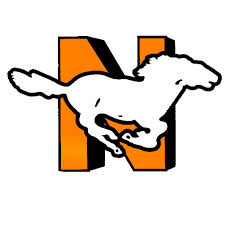 Running Events4 x 800 relay100/110 hurdles100 dash4 x 200 relay1600 run4 x 100 relay400 dash300 hurdles800 dash200 dash3200 run4 x 400 relay
Field Events Shot PutDiscusHigh JumpLong JumpPole Vault 